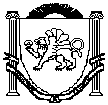 АДМИНИСТРАЦИЯЗуйского сельского поселенияБелогорского районаРеспублики КрымП О С Т А Н О В Л Е Н И ЕВ соответствии с Федеральным законом от 06 октября 2003 года «Об общих принципах организации местного самоуправления в Российской Федерации», Федеральным законом от 59-ФЗ от 02.05.2006 года «О порядке рассмотрения обращений граждан Российской Федерации», руководствуясь Уставом муниципального образования Зуйское сельское поселение Белогорского района Республики Крым, а также в связи с кадровыми изменениями Администрация Зуйского сельского поселения Белогорского района Республики Крым,п о с т а н о в л я е т:1. Внести изменения в состав комиссии по рассмотрению заявления и обращений граждан в администрации Зуйского сельского поселения Белогорского района Республики Крым, утвержденной постановлением администрации Зуйского сельского поселения Белогорского района Республики Крым №19/1 от 03.02.2015 года «О создании комиссии по рассмотрению заявления и обращений граждан в администрации Зуйского сельского поселения Белогорского района Республики Крым» (с учетом изменений, внесенных постановлением администрации Зуйского сельского поселения Белогорского района Республики Крым №185 от 19.12.2016 года) следующие изменения:1.1. Позицию:«Рекусов Владимир Александрович – директор муниципального казенного учреждения «Учреждение по обеспечению деятельности органов местного самоуправления Зуйского сельского поселения»заменить позицией следующего содержания:«Рыбовалов Евгений Александрович – заместитель главы Администрации».2. Постановление вступает в силу со дня его принятия.3. Контроль за исполнением постановления оставляю за собой.СОГЛАСОВАНО:Ознакомлены:Менчик М.И. ведущий специалист сектора по правовым (юридическим) вопросам, делопроизводству, контролю и обращениям граждан13 января 2020 годапгт. Зуя№01 О внесении изменений в состав комиссии по рассмотрению заявления и обращений граждан в администрации Зуйского сельского поселения Белогорского района Республики КрымПредседатель Зуйского сельского совета-глава администрации Зуйского сельского поселенияА. А. ЛахинЗаведующий сектором по вопросам муниципального имущества, землеустройства и территориального планирования С.В. КириленкоЗаведующий сектором по правовым (юридическим) вопросам, делопроизводству, контролю и обращениям гражданМ.Р. МеметоваЗаместитель главы АдминистрацииЕ.А. Рыбовалов